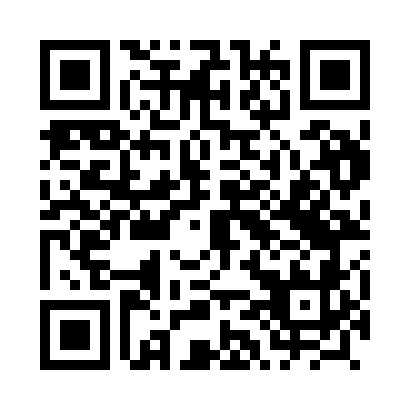 Prayer times for Grobelka, PolandMon 1 Apr 2024 - Tue 30 Apr 2024High Latitude Method: Angle Based RulePrayer Calculation Method: Muslim World LeagueAsar Calculation Method: HanafiPrayer times provided by https://www.salahtimes.comDateDayFajrSunriseDhuhrAsrMaghribIsha1Mon4:226:2112:505:177:209:122Tue4:196:1912:505:187:229:143Wed4:166:1612:505:207:249:174Thu4:136:1412:495:217:269:195Fri4:106:1212:495:227:279:216Sat4:076:1012:495:237:299:237Sun4:056:0712:485:247:319:268Mon4:026:0512:485:267:329:289Tue3:596:0312:485:277:349:3010Wed3:566:0112:485:287:369:3311Thu3:535:5812:475:297:379:3512Fri3:505:5612:475:307:399:3813Sat3:465:5412:475:317:419:4014Sun3:435:5212:475:337:429:4315Mon3:405:5012:465:347:449:4516Tue3:375:4812:465:357:469:4817Wed3:345:4512:465:367:479:5018Thu3:315:4312:465:377:499:5319Fri3:285:4112:455:387:519:5620Sat3:245:3912:455:397:529:5821Sun3:215:3712:455:407:5410:0122Mon3:185:3512:455:417:5610:0423Tue3:155:3312:455:427:5710:0624Wed3:115:3112:455:447:5910:0925Thu3:085:2912:445:458:0110:1226Fri3:045:2712:445:468:0210:1527Sat3:015:2512:445:478:0410:1828Sun2:575:2312:445:488:0610:2129Mon2:545:2112:445:498:0710:2430Tue2:505:1912:445:508:0910:27